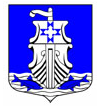 Совет депутатовмуниципального образования«Усть-Лужское сельское поселение»Кингисеппского муниципального районаЛенинградской областиРЕШЕНИЕот 22 июля 2021 года № 158Заслушав и обсудив информацию специалиста по управлению муниципальным имуществом администрации муниципального образования «Усть-Лужское сельское поселение» О.В. Лариной, в соответствии с п.6 ч.1 ст. 14, ч.4 ст.15 Федерального закона от 06 октября 2003 г. № 131-ФЗ «Об общих принципах местного самоуправления в Российской Федерации», в целях реализации жилищных программ, направленных на улучшение жилищных условий молодых семей и граждан, организации и осуществления полномочий по признанию граждан нуждающимися  в улучшении жилищных условий  на основании ст. 51 Жилищного Кодекса Российской Федерации в целях предоставления  социальной выплаты на приобретение (строительство) жилого помещения на территории муниципального образования «Усть-Лужское сельское поселение»,  Совет депутатов МО «Усть-Лужское сельское поселение» РЕШИЛ:Передать администрации муниципального образования «Кингисеппский муниципальный район» Ленинградской области часть полномочий по решению вопросов местного значения МО «Усть-Лужское сельское поселение» на 2022 год и на плановый период 2023 и 2024 годов:по признанию граждан нуждающихся в улучшении жилищных условий;по ведению учета граждан в качестве нуждающихся в жилых помещениях в целях предоставления социальной выплаты на приобретение (строительство) жилого помещения в рамках жилищных программ и подготовке пакета документов, необходимых для предоставления социальной выплаты на приобретение (строительство) жилого помещения.Заключить с администрацией муниципального образования «Кингисеппский муниципальный район» Ленинградской области Соглашение по передаче части полномочий по решению вопросов местного значения.Администрации муниципального образования «Усть-Лужское сельское поселение» предусмотреть в бюджете МО «Усть-Лужское сельское поселение» межбюджетные трансферты в бюджет МО «Кингисеппский муниципальный район» на осуществление указанных в пункте 1 настоящего решения полномочий (приложение 1).Считать утратившим силу Решение Совета депутатов от 17 июля 2020 года № 80 «О передаче части полномочий по признанию граждан нуждающимися в улучшении жилищных условий и ведению учета граждан в качестве нуждающихся в жилых помещениях для предоставления социальной выплаты на приобретение (строительство) жилого помещения в рамках жилищных программ на 2021 – 2022 года» начиная с 01 января 2022 года.Исполнение данного решения возложить на администрацию МО «Усть-Лужское сельское поселение».Настоящее решение вступает в силу после официального опубликования в средствах массовой информации, подлежит опубликованию на официальном сайте администрации муниципального образования «Усть-Лужское сельское поселение» Кингисеппского муниципального района Ленинградской области, а также в сетевом издании «Ленинградское областное информационное агентство /ЛЕНОБЛИНФОРМ/».Контроль за исполнением настоящего решения возложить на постоянную депутатскую комиссию по бюджету, налогам, экономике, инвестициям и муниципальной собственности.Глава муниципальногообразования«Усть-Лужское сельское поселение»			                                Н.С. МиркасимоваПриложение 1МЕТОДИКАРасчета объема межбюджетных трансфертов, предоставляемых в бюджет МО «Кингисеппский муниципальный район» Ленинградской области для осуществления передаваемых полномочий по решению вопросов местного значения, связанных с исполнением частичных функций по ст.51 ЖК РФ на 2022 годО передаче части полномочий по признанию граждан, нуждающихся в улучшении жилищных условий и ведению учета граждан в качестве нуждающихся в жилых помещениях для предоставления социальной выплаты на приобретение (строительство) жилого помещения в рамках жилищных программ на 2022 год и плановый период 2023 и 2024 годовКол-во уч-ков (семей)Процент уч-ков с поселенияЗа 12 месяцев (тыс.рублей)12345МО «Усть-Лужское сельское поселение»443,2925,50